              SNELDAMKAMPIOENSCHAP                                 VAN                        NOORD HOLLAND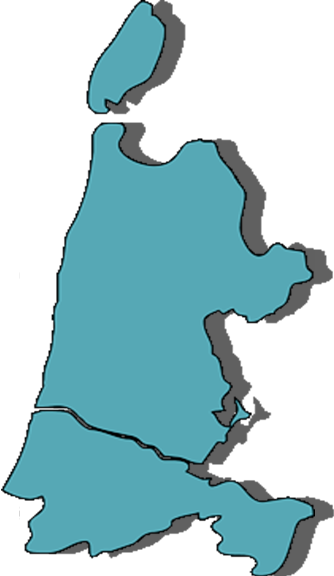                                               2009DEELNEMERS SNELDAMKAMPIOENSCHAP PNHDB 28 MAART 2009  	      	  CATEGORIE  A	     	ADRES				POSTCODE   PLAATS	   TELEFOON   	       RATING  S.Hansen	    	Hyacintenstraat 35		1131 HS  Volendam	   0626-25 20 25    	1198  R.P.Sakidin	    	Gorslaan 87			1441 RG  Purmerend	   0299-43 94 77    	1215  M.B.v.Dijk	    	Blaasbalgstraat 66		1544 CX  Zaandijk	   075-621 65 88    	1234  J.E.M.Veerman   	Donata Steurhof  225		1132 DJ  Volendam	   0229-36 52 14    	1125  M.Koopmanschap  	Elzenlaan 26			1702 SR  Heerhugowaard 072-574 19 56   	1259    I.W.d.Jong	       	Groteblok  24			1747 SE  Tuijtjenhorn	   0226-39 97 22	1275   R.Holkamp	       	Piet Heinstraat 10		1521 KZ  Wormerveer	   075-621 64 80	1124  J.Wind	       	Esdoornlaan 6			1505 GG  Zaandam	   075-771 88 98	1161  D.J.A.M.v.Os	       	Klokkengieterstraat 17		1825 AH  Alkmaar	   072-664 38 65	1172  H.W.v.Westerloo	Sajetplein 20			1091 DJ  Amsterdam	   020-694 20 07	1271  J.Groeneweg      	Iepenlaan 31			1741 TA  Schagen	   0653-44 40 70	1087CATEGORIE  BB.v.Geel	    Hoornsestraat 6/hs			1023 XA  Amsterdam	   020-632 88 45	1017J.A.Hopman	    Houtsniplaan 18			1121 VT  Landsmeer	   020-482 49 92	  980P.Schipper	    Aart.van de Leeuwstraat 16,II	2025 NS  Haarlem	   023-539 25 16	  954G.v.Velzen	    Laurens Reallaan 91			2024 BD  Haarlem	   023-533 67 48	1021  	CATEGORIE  CG.Bosschieter	    Den Ilp 134				1127 PM  Den Ilp	   020-482 13 96	  858J.G.Geuke	    Schermerstraat 12			1566 WK  Assendelft	   075-687 42 41	  857K.Kruit		    De Twee Gebroerders 43		1509 ZM  Zaandam	   075-670 05 13     	  800H.W.M.Fokkink	    Laan v.d. Helende Meesters 309  	1186 AJ   Amstelveen	   020-641 05 87     	  855G.v.d.Steeg	    Linnaeuslaan 54			1431 JW  Aalsmeer	   0297-34 70 42     	  758J.M.Koorn	    Pastoor Schlüterstraat 13		1566 DZ  Assendelft	   075-687 59 11     	  794D.J.Vet		    De Gouwe 20			1121 GD  Landsmeer	   020-482 21 08	  ----- C.P.W.v.d.Berg     Brederodestraat 16			1566 TK  Assendelft	   075-687 17 37           623 		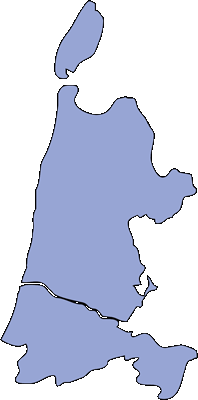          	            SNELDAMKAMPIOENSCHAP PNHDB 28 maart 2009.In verband met een plotseling overlijden werd het sneldamkampioenschap verplaatst van Zaandam naar Amstelveen. Door snel ingrijpen van de voorzitter van damclub Amstelveen de heer H.W.M.Fokkink kon het sneldamkampioenschap verplaatst worden naar de speellocatie 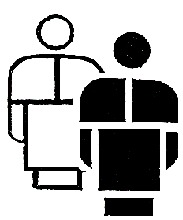 van damclub Amstelveen. Dankzij de inspanningen van de bestuursleden konden alle deelnemers bereikt worden. Het aanvangsuur van 10 uur werd verplaatst naar 12.00 uur waardoor de ingeschreven deelnemers allen op tijd konden zijn. In de Categorie A  (rating boven 1100)schreven 11 deelnemers in, Categories B (rating lager dan 1100) schreven 4 deelnemers in en de Categorie C (rating lager dan 900) kende 8 deelnemers ingeschreven deelnemers. Speeltempo was 5 minuten + 5 seconden per speler per partij. (Fischer systeem 23). Arbiter was C.Verdel (Haarlemsche Damclub). Na een korte opening van de voorzitter PNHDB de heer J.M.H.C.Vermeulen (Ons Genoegen Den Ilp) namen de wedstrijden 12.00 uur aanvang, en eindigde omstreeks half vijf uur, waarna de voorzitter de prijzen uitreikte aan de winnaars. Hieronder vindt u de resultaten van de Categories:         CATEGORIE  A			         			                     Deelnemers	     Rating   Damvereniging			1 2 3 4 5 6 7 8 9 0 1   Pnt 	1.   M.Koopmanschap  1259     S.N.A.				X 1 2 2 0 2 2 2 2 1 2   16 Kampioen 2009.I.W.d.Jong	      1275    S.N.A.				1 X 1 2 0 1 1 2 2 2 2   14  M.B.v.Dijk	      1234    Damclub IJmuiden			0 1 X 2 2 1 1 2 1 2 1   13S.Hansen	      1198    Bart Smit Volendam		0 0 0 0 X 1 2 1 2 1 2   11  (4) overw.R.Holkamp	      1124    Dam Combinatie Zaanstreek	2 2 0 1 X 1 2 0 1 1 1   11  (3)H.W.v.Westerlo	o    1271    V.A.D.				0 1 1 0 1 X 1 2 0 2 2   10R.P.Sakidin	      1215    Purmerend ’66			0 1 1 0 0 1 X 1 2 1 2    9J.Groeneweg	      1087     S.N.A.				0 0 0 1 2 0 1 X 1 2 1    8 D.J.A.M.v.Os	      1172    Dam Combinatie Zaanstreek	0 0 1 0 1 2 0 1 X 2 0    7 J.Wind		      1161    Dam Combinatie Zaanstreek	1 0 0 1 1 0 1 0 0 X 2    6J.E.M.Veerman	      1125    Bart Smit Volendam		0 0 1 0 1 0 0 1 2 0 X    5	      M.Koopmanschap en I.W.d.Jong naar de Halve Finale van Nederland 13 juni 2009.      CATGORIE B      	      Deelnemers	   Rating   Damvereniging		1 2 3 4    Pnt.     G.v.Velzen		   1021	    Haarlemsche Damcluub	X 2 1 2     5    Kampioen 20092.   B.v.Geel		   1017     Ons Genoegen Den Ilp	0 X 2 1     3 *           3.   P.Schipper		     954     Haarlemsche Damclub	1 0 X 2     3 *  4.   J.A.Hopman 	     980     Ons Genoegen Den Ilp	0 1 0 X     1	      Barrage: B.v.Geel – P.Schipper  1-1.   * B.v.Geel tweede op onderling resultaat.		      G.v.Velzen en B.v.Geel door naar de Halve Finale van Nederland 13 juni 2009.	       CATEGORIE C	      Deelnemers	Rating   Damvereniging		1 2 3 4 5 6 7 8    Pnt.	J.M.Koorn	   	794	 Damclub IJmuiden		X 0 2 0 2 2 2 2    10  Kampioen 2009.	G.Bosschieter	858	 Ons Genoegen Den Ilp		2 X 0 0 1 2 2 2      9 * na  3.   H.W.M.Fokkink	855	 Damclub Amstelveen	   	0 2 X 1 2 2 2 0      9 * barage. 4.   J.G.Geuke	   	857	 Dam Combinatie Zaanstreek	2 2 1 X 0 0 1 2      8 5.5.   K.Kruit		800	 Dam Combinatie Zaanstreek	0 1 0 2 X 0 2 2      7	6.   G.v.d.Steeg	758	 Damclub Amstelveen	   	0 0 0 2 2 X 0 2      67.   C.P.W.v.d.Berg	623	 Dam Combinatie Zaanstreek	0 0 0 1 0 2 X 2      58.   D.J.Vet		-----	 Ons Genoegen Den Ilp		0 0 2 0 0 0 0 X      2       Barrage:  H.W.M.Fokkink – G.Bosschieter  0-2.      J.M.Koorn en H.W.M.Fokkink naar Halve Finale van Nederland 2009.	        GECOMBINEERDE B – C  CATEGORIE 	    			        Deelnemers		1 2 3 4 5 6 7 8 9 0 1 2   Pnt.	  	   1.  G.v.Velzen		X 2 2 2 2 2 2 1 2 2 2 2    21   	   2.  G.Bosschieter 		0 X 1 2 2 1 0 +0 2 2 2    14   (6)     	   3.  J.A.Hopman		0 1 X 1 2 2 1 0 2 2 2 1    14   (5)  	   4.  B.v.Geel			0 0 1 X 2 0 2 2 1 2 1 2    13  	   5.  J.M.Koorn			0 0 0 0 X 2 2 1 0 2 2 2    11   (5)  onderling resultaat.  	   6.  K. K.Kruit			0 1 0 2 0 X 0 2 2 2 0 2    11   (5) 7/8   H.W.M.Fokkink		0 2 1 0 0 2 X 1 1 2 2 0    11   (4)7/8   P.Schipper		1 – 2 0 1 0 1 X 2 0 2 2    11   (4)   	   9.  J.G.Geuke		0 2 0 1 2 0 1 0 X 1 0 2     910.   C.P.W.v.d.Berg		0 0 0 0 0 0 0 2 1 X 2 2     7    (3)  onderling resultaat.	11.   G.v.d.Steeg		0 0 0 1 0 2 0 0 2 0 X 2     7    (3)	12.   D.J.Vet			0 0 1 0 0 0 2 0 0 0 0 X     3	       + reglementaire overwinning.